Chapter 6 Written HomeworkName:___________________		Instructor Name: ____________________Learning Objectives:a – Identify the properties of a normal distribution and a skewed distribution.b – Find the area under the standard normal distribution, given various z-score values.c – Find probabilities for a normally distributed variable by transforming it into a standard normal variable.d – Find specific data values for given percentages, using the standard normal distribution.e – Use the Central Limit Theorem to solve problems for large samplesFor the problems that follow you may use the GeoGebra Probability calculator, Excel, or Table E from the textbook. In any case, you must sketch the probability question on the curve provided. Your sketch should include the horizontal-axis properly scaled and shading that accurately depicts the question being posed. What are the values of μ and σ in the standard normal distribution?For the standard normal distribution below:a. Find 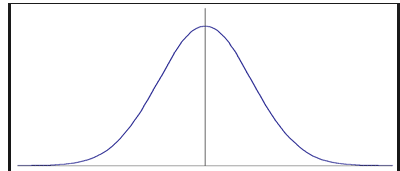 	b. Explain the process you used to determine your answer.For the standard normal distribution below:a. Find 	b. Explain the process you used to determine your answer.4. For the standard normal distribution below:a. Find 	b. Explain the process you used to determine your answer.	5. The average credit card debt for college seniors is $3262. a. If the debt is normally distributed with a standard deviation of $1100, find the probability that a randomly selected student owes less than $1500.	b. Explain the process you used to determine your answer.Scores on an English test are normally distributed with a mean of 33.8 and a standard deviation of 8.5. a. Find the score that separates the top 59% from the bottom 41%.	b. Explain the process you used to determine your answer.